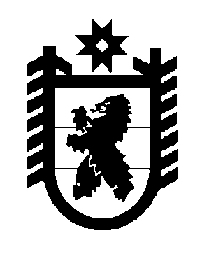 Российская Федерация Республика Карелия    ПРАВИТЕЛЬСТВО РЕСПУБЛИКИ КАРЕЛИЯПОСТАНОВЛЕНИЕ                                         от  29 декабря 2017 года № 481-Пг. Петрозаводск О внесении изменения в постановление Правительства Республики Карелия от 22 февраля 2017 года № 69-П Правительство Республики Карелия п о с т а н о в л я е т:Внести в Перечень  расходных обязательств муниципальных образований, возникающих при выполнении полномочий органов местного самоуправления по вопросам местного значения, в целях софинансирования которых предоставляются субсидии из бюджета Республики Карелия, целевых показателей результативности предоставления субсидий и их значений на 2017 год и на плановый период 2018 и 2019 годов, утвержденный постановлением Правительства Республики Карелия от 22 февраля 2017 года № 69-П «Об утверждении Перечня расходных обязательств муниципальных образований, возникающих при выполнении полномочий органов местного самоуправления по вопросам местного значения, в целях софинансирования которых предоставляются субсидии из бюджета Республики Карелия, целевых показателей результативности предоставления субсидий и их значений на 2017 год и на плановый период 2018 и 2019 годов» (Собрание законодательства Республики Карелия, 2017, № 2, ст. 210; Официальный интернет-портал правовой информации (www.pravo.gov.ru), 3 мая 2017 года,                               
№ 1000201705030005; 16 мая 2017 года, № 1000201705160001; 25 мая 2017 года, № 1000201705250005; 7 июля 2017 года, № 1000201707070001; 12 июля 2017 года, № 1000201707120002; 25 июля 2017 года, № 1000201707250003;                 3 октября 2017 года, № 1000201710030008; 12 декабря 2017 года,
№ 1000201712120001; 14 декабря 2017 года, № 1000201712140001; 22 декабря 2017 года, № 1000201712220002), с изменениями, внесенными постановлением Правительства  Республики   Карелия   от    29   декабря   2017  года  №  478-П, изменение, дополнив его пунктом 21 следующего содержания:Исполняющий обязанности Главы Республики Карелия                                                                    А.Е. Чепик«21.Вопросы местного значения в соответствии с пунктом 28  части 1, частью 3 статьи 14  Федерального закона от 6 октября 2003 года № 131-ФЗ «Об общих принципах организации местного самоуправ-ления в Российской Федерации»субсидия местным бюджетам на реали-зацию дополни-тельных мероприя-тий по поддержке малого и среднего предпри-нима-тельстваМинис-терство экономи-ческого развития и промыш-ленности Респуб-лики Карелиясоздание условий  для развития малого и среднего предпри-ниматель-стваколичество вновь созданных рабочих   мест (включая вновь зарегистрированных индивидуальных предпринимателей) субъектами малого и среднего предприни-мательства, получив-шими государствен-ную поддержкуеди-ниц28--«21.Вопросы местного значения в соответствии с пунктом 28  части 1, частью 3 статьи 14  Федерального закона от 6 октября 2003 года № 131-ФЗ «Об общих принципах организации местного самоуправ-ления в Российской Федерации»субсидия местным бюджетам на реали-зацию дополни-тельных мероприя-тий по поддержке малого и среднего предпри-нима-тельстваМинис-терство экономи-ческого развития и промыш-ленности Респуб-лики Карелиясоздание условий  для развития малого и среднего предпри-ниматель-стваколичество субъек-тов малого и сред-него предпринима-тельства, получив-ших государствен-ную поддержку в рамках реализации муниципальных программ (подпрог-рамм) развития малого и среднего предприниматель-ства, в том числе в монопрофильных муниципальных образованияхеди-ниц4--».